THÔNG TIN ỨNG VIÊNI. THÔNG TIN DỰ TUYỂNII. THÔNG TIN CÁ NHÂNIII. GIÁO DỤC & ĐÀO TẠO 1. Giáo dục phổ thông2. Giáo dục đại học (Trung cấp, Cao đẳng, Đại học, Sau đại học)3. Các chương trình đào tạo có cấp chứng chỉ hoặc không cấp chứng chỉIV. KỸ NĂNG 1. Kỹ năng ngoại ngữ2. Kỹ năng sử dụng máy tínhV. KINH NGHIỆM LÀM VIỆC (liệt kê theo thứ tự thời gian đếm ngược, bắt đầu từ công việc hiện tại trở về trước) VI. CÁC THÔNG TIN CÁ NHÂN KHÁCKế hoạch phát triển trong vòng 3 - 5 năm tới (đánh số 1, 2... theo thứ tự ưu tiên của anh/chị): Các thông tin cá nhân khácQuan hệ gia đình (vợ, chồng, con, bố, mẹ, anh, chị, em ruột)Người báo tin trong trường hợp khẩn cấp:VII. THÔNG TIN THAM KHẢOAnh/chị vui lòng cho biết người tham khảo (không phải người thân)Công ty anh/chị đang làm việc gần đây nhất biết rõ quá trình làm việc của anh/chị mà BIO có thể tham khảo:VIII. Cam kết:Tôi cam đoan những thông tin được cung cấp trên đây là đúng sự thật. Tôi đồng ý để BIO thực hiện các điều tra xác minh những thông tin về cá nhân, quá trình làm việc, tình hình tài chính, sức khỏe hoặc các vấn đề liên quan khác cần thiết cho việc ra quyết định tuyển dụng của BIO.Họ và tênAdd : Tầng 9 Hapulico, số 1 Nguyễn Huy Tưởng, Thanh Xuan, Hà Nội.Tel : +84.4. 6266 2020 Fax : +84.4. 62660123Vị trí ứng cử 1: 	   Mã số: 	Vị trí ứng cử 2:	   Mã số: 	Khu vực dự tuyển: 	Thu nhập chấp nhận được: Thu nhập mong muốn:Ngày có thế  bắt đầu làm việc:	Họ và tên: 	Ngày sinh: 	 Nơi sinh: 	Số CNMD/Hộ chiếu: 	 	 Ngày cấp: 	 Nơi cấp:	Giới tính:   Nam   Nữ                 Chiều cao: 	  m	 Cân nặng: 	 kgTình trạng hôn nhân:   Chưa kết hôn  Đã kết hôn   Khác: 	Thông tin liên lạc:DĐ: 	NR: 	Email: 	Hộ khẩu thường trú:  	Hộ khẩu thường trú:  	Địa chỉ liên lạc hiện tại:	Địa chỉ liên lạc hiện tại:	Từ nămĐến nămTên trườngThành phố/NướcMôn họcưa thíchLoại tốt nghiệpTừ nămĐến nămChuyên ngànhTên trường/tổ chứcThành phố/NướcLoại bằng cấpLoại tốt nghiệpThời gian (từ…đến…)Tên khoá đào tạoTổ chức đào tạoQuốc giaChứng chỉLoại tốt nghiệpNgoại ngữ có thể sử dụngMức độ thành thạo Mức độ thành thạo Mức độ thành thạo Mức độ thành thạo A:  Thông thạo,  lưu loátB:  Đáp ứng được yêu cầu công việc C:  Hiểu được nội dung cơ bản & phản hồi được ở dạng đơn giảnD:  Giao tiếp khó khăn Ngoại ngữ có thể sử dụngNgheNóiĐọcViếtA:  Thông thạo,  lưu loátB:  Đáp ứng được yêu cầu công việc C:  Hiểu được nội dung cơ bản & phản hồi được ở dạng đơn giảnD:  Giao tiếp khó khăn Tiếng Anh A:  Thông thạo,  lưu loátB:  Đáp ứng được yêu cầu công việc C:  Hiểu được nội dung cơ bản & phản hồi được ở dạng đơn giảnD:  Giao tiếp khó khăn Ngoại ngữ khác:A:  Thông thạo,  lưu loátB:  Đáp ứng được yêu cầu công việc C:  Hiểu được nội dung cơ bản & phản hồi được ở dạng đơn giảnD:  Giao tiếp khó khăn Tên phần mềmThành thạo Sử dụng các ứng dụng cơ bản Biết sơ qua WordExcelKhác:Khác:Tên Doanh nghiệp/Tổ chức: 	Chức danh: 	Từ 	 /	 /	đến 	 /	 /	Các trách nhiệm chính:Thu nhập Khởi điểm: 	Cuối cùng:  	Họ tên & chức danh người quản lý trực tiếp: Lý do nghỉ việc: Thu nhập Khởi điểm: 	Cuối cùng:  	Họ tên & chức danh người quản lý trực tiếp: Lý do nghỉ việc: Thu nhập Khởi điểm: 	Cuối cùng:  	Họ tên & chức danh người quản lý trực tiếp: Lý do nghỉ việc: Thu nhập Khởi điểm: 	Cuối cùng:  	Họ tên & chức danh người quản lý trực tiếp: Lý do nghỉ việc: Thu nhập Khởi điểm: 	Cuối cùng:  	Họ tên & chức danh người quản lý trực tiếp: Lý do nghỉ việc: Thu nhập Khởi điểm: 	Cuối cùng:  	Họ tên & chức danh người quản lý trực tiếp: Lý do nghỉ việc: Thu nhập Khởi điểm: 	Cuối cùng:  	Họ tên & chức danh người quản lý trực tiếp: Lý do nghỉ việc: Thành tích đạt được (nếu có):Thu nhập Khởi điểm: 	Cuối cùng:  	Họ tên & chức danh người quản lý trực tiếp: Lý do nghỉ việc: Thu nhập Khởi điểm: 	Cuối cùng:  	Họ tên & chức danh người quản lý trực tiếp: Lý do nghỉ việc: Số nhân viên Anh/Chị quản lý (nếu có):Thu nhập Khởi điểm: 	Cuối cùng:  	Họ tên & chức danh người quản lý trực tiếp: Lý do nghỉ việc: Tên Doanh nghiệp/Tổ chức: 	Chức danh: 	Từ 	 /	 /	đến 	 /	 /	Các trách nhiệm chính:Thu nhập Khởi điểm: 	Cuối cùng:  	Họ tên & chức danh người quản lý trực tiếp: Lý do nghỉ việc: Thu nhập Khởi điểm: 	Cuối cùng:  	Họ tên & chức danh người quản lý trực tiếp: Lý do nghỉ việc: Thu nhập Khởi điểm: 	Cuối cùng:  	Họ tên & chức danh người quản lý trực tiếp: Lý do nghỉ việc: Thu nhập Khởi điểm: 	Cuối cùng:  	Họ tên & chức danh người quản lý trực tiếp: Lý do nghỉ việc: Thu nhập Khởi điểm: 	Cuối cùng:  	Họ tên & chức danh người quản lý trực tiếp: Lý do nghỉ việc: Thu nhập Khởi điểm: 	Cuối cùng:  	Họ tên & chức danh người quản lý trực tiếp: Lý do nghỉ việc: Thu nhập Khởi điểm: 	Cuối cùng:  	Họ tên & chức danh người quản lý trực tiếp: Lý do nghỉ việc: Thành tích đạt được (nếu có):Thu nhập Khởi điểm: 	Cuối cùng:  	Họ tên & chức danh người quản lý trực tiếp: Lý do nghỉ việc: Thu nhập Khởi điểm: 	Cuối cùng:  	Họ tên & chức danh người quản lý trực tiếp: Lý do nghỉ việc: Số nhân viên Anh/Chị quản lý (nếu có):Thu nhập Khởi điểm: 	Cuối cùng:  	Họ tên & chức danh người quản lý trực tiếp: Lý do nghỉ việc: Tên Doanh nghiệp/Tổ chức: 	Chức danh: 	Từ 	 /	 /	đến 	 /	 /	Các trách nhiệm chính:Thu nhập Khởi điểm: 	Cuối cùng:  	Họ tên & chức danh người quản lý trực tiếp: Lý do nghỉ việc: Thu nhập Khởi điểm: 	Cuối cùng:  	Họ tên & chức danh người quản lý trực tiếp: Lý do nghỉ việc: Thu nhập Khởi điểm: 	Cuối cùng:  	Họ tên & chức danh người quản lý trực tiếp: Lý do nghỉ việc: Thu nhập Khởi điểm: 	Cuối cùng:  	Họ tên & chức danh người quản lý trực tiếp: Lý do nghỉ việc: Thu nhập Khởi điểm: 	Cuối cùng:  	Họ tên & chức danh người quản lý trực tiếp: Lý do nghỉ việc: Thu nhập Khởi điểm: 	Cuối cùng:  	Họ tên & chức danh người quản lý trực tiếp: Lý do nghỉ việc: Thu nhập Khởi điểm: 	Cuối cùng:  	Họ tên & chức danh người quản lý trực tiếp: Lý do nghỉ việc: Thành tích đạt được (nếu có):Thu nhập Khởi điểm: 	Cuối cùng:  	Họ tên & chức danh người quản lý trực tiếp: Lý do nghỉ việc: Thu nhập Khởi điểm: 	Cuối cùng:  	Họ tên & chức danh người quản lý trực tiếp: Lý do nghỉ việc: Số nhân viên Anh/Chị quản lý (nếu có):Thu nhập Khởi điểm: 	Cuối cùng:  	Họ tên & chức danh người quản lý trực tiếp: Lý do nghỉ việc:  Ổn định và cố gắng phát triển theo công việc chuyên môn  hiện tại Học chương trình trong nước ( không   có, bậc học	  ngành học: 	 ) Đi du học ở nước ngoài ( không   có, bậc học 	 ngành học: 	 )    Thay đổi công việc khác phù hợp hơn với năng lực và chuyên môn Kế hoạch khác: Sở thích cá nhân: Các kỹ năng đặc biệt (nếu có): Những điểm bản thân cần khắc phục: Các hiệp hội chuyên môn, đoàn thể, tổ chức xã hội đã, đang tham gia (nếu có):Họ và tênQuan hệĐơn vị công tác/nơi ở hiện tạiHọ và tên:  	 Quan hệ: 	Điện thoại: 	  Địa chỉ: 	Anh/Chị có thể làm việc ngoài giờ? Có	 Không Anh/Chị có thể đi công tác? Có	 Không Anh/Chị có đồng ý thay đổi địa điểm làm việc không?    Có	 Không Anh/Chị đã từng ứng cử vào BIO trước đây chưa?   Có   KhôngNếu có, xin vui lòng cho biết thời gian và vị trí chức danh anh/chị đã ứng cử trước đây:Thời gian: 	Vị trí chức danh ứng cử:	Anh/Chị đã từng ứng cử vào BIO trước đây chưa?   Có   KhôngNếu có, xin vui lòng cho biết thời gian và vị trí chức danh anh/chị đã ứng cử trước đây:Thời gian: 	Vị trí chức danh ứng cử:	Anh/Chị đã từng ứng cử vào BIO trước đây chưa?   Có   KhôngNếu có, xin vui lòng cho biết thời gian và vị trí chức danh anh/chị đã ứng cử trước đây:Thời gian: 	Vị trí chức danh ứng cử:	Anh/Chị biết thông tin tuyển dụng này từ các nguồn nào dưới đây?   Báo chí    Website của BIO                                                                Người quen làm tại BIO                                           Website khác: 	                     Nguồn khác: 	  Anh/Chị biết thông tin tuyển dụng này từ các nguồn nào dưới đây?   Báo chí    Website của BIO                                                                Người quen làm tại BIO                                           Website khác: 	                     Nguồn khác: 	  Anh/Chị biết thông tin tuyển dụng này từ các nguồn nào dưới đây?   Báo chí    Website của BIO                                                                Người quen làm tại BIO                                           Website khác: 	                     Nguồn khác: 	  TTHọ và tênChức danhĐơn vị công tácĐiện thoại/Email123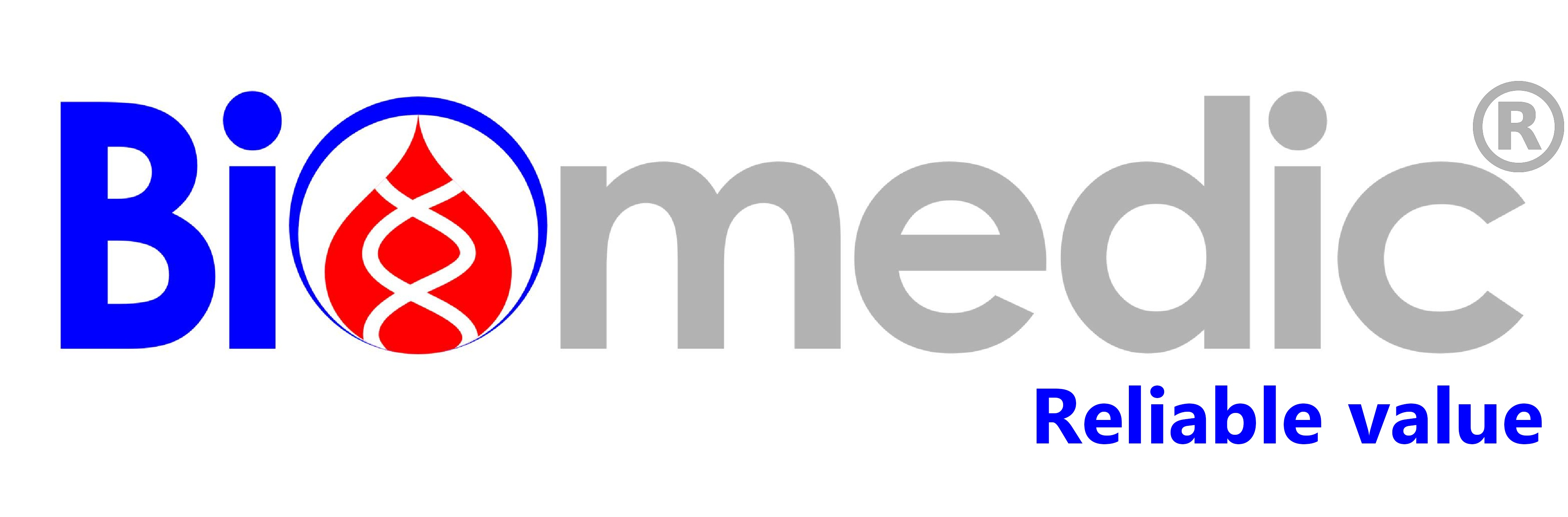 